ANTIQUE AUCTIONSAT. MAY 20             10:00 A.M.(RAIN DATE: SUN. MAY 21)SCOTT & NANCY LARSON705 N. Van Buren Rd., Freeport, ILLocation: North of Freeport, IL on Rt. 26 to Van Buren Rd.,east to Auction. Next to Gill’s Disposal.PRIMITIVE ANTIQUES-COLLECTIBLES-TAXIDERMY ITEMS-MISC: Purina Chick Feeder; Cheese Box; Ice Tongs; 3-1920 Water Pumps; Chain Binders; Old State Theater Seat; Lots Old Door Hardware, Hinges, etc; Pulleys; Deming Co. Water Piston Pump; Hardware Scale; Corn Sheller; Lots old Tools; Porcelain Stove; 3 old 1920’s Heating Stoves; Ideal Water Pump; Brass Fire Extinguisher; Old Adver. Boxes; 5 Claw Foot Bath Tubs; Block Planer; Assort. Shovels, Forks, Picks, Rakes, etc; 20+ Cast Iron Skillets; Assort. Old Lamps; Fishing Poles & Tackle; Saws; Schmitt Beer Can Collection; Old Milk Bottles; Old Shotgun Shells; CVA Muzzle Loader; Knight Muzzle Loader; Decorative Iron Fence; Keystone Toy Truck; Stucto & Buddy L; Picture Frames; Fence Posts; 2 old Horse Ties Posts; 3 old Farm Roof Ventilators; Sm. 6’ Flat Bed Trailer; 6’ Rear 3 pt. Blade; Dual wheel 6’x16’ Flat Bed Trailer; 40’ Steel Semi Trailer/Storage unit, very good cond!; New Gutters; Assort. Old Doors & Windows; Old Wood House Trim;2-100 gal. Fil-rite Fuel Tanks, nice! Slate, Concrete & Clay Tiles Roofing; New T-Lock Shingles-green; 2 Sign Stands; Metal Bolt Bins; Duck House; Barn Boards; Porch Posts. SPECIAL-OIL & PETROLEUM ITEMS: 30+ OLD OIL CANS (quarts & gallons) incl: Amoco, Standard, DX, Diamond, Gulf, Atlas; Auto Lite Stand; 3 old DX Cardboard Adver. Signs. TAXIDERMY ITEMS: Body Mounts; Horns; Skulls; Driftwood; Deer Antlers; 25+ Boxes of other Taxidermy items.Note: Many unusual Antiques and Collectibles. Lots of architectural salvage items, difficult to find. Owner has collected for 40 years! 3-4 wagons full, plus more. 3-4 hr. auction. Lunch Stand: Lunch BoxTerms: Cash or check with picture ID. 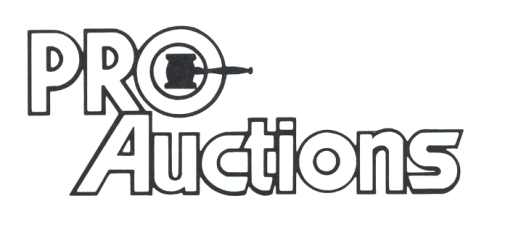 Check website for many pictures. www.Proauctionsllc.com						RICK GARNHART, AUCTIONEER							IL Lic: 440000901   WI Lic: 2844-52						German Valley, IL 815-238-3044                                                                             